Выход за пределы детского сада только в светоотражающих жилетах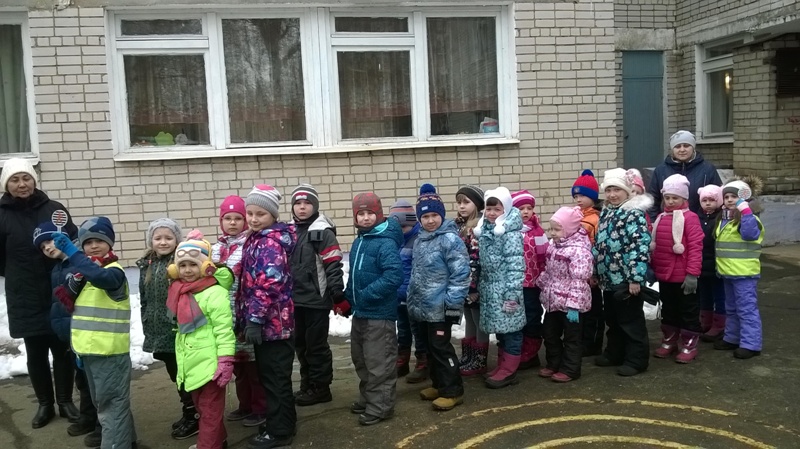 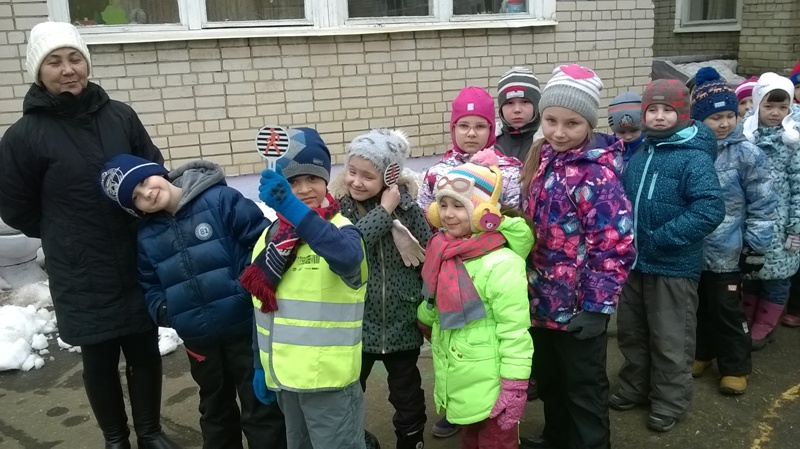 